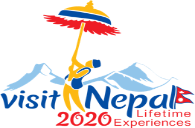 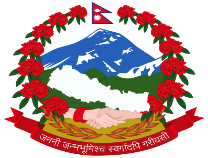                  (प्रथम पटक प्रकाशित मिति २०७६/12/०3)चालु आ.व. २०७६/७७ को लागि यस केन्द्रलाई आवश्यक पर्ने तपशिल वमोजिमको मालसामान  सिलवन्दी दरभाउ पत्रको  माध्यमवाट खरिद गर्नु पर्ने भएकोले प्रथम पटक प्रकाशित सूचनाको मितिले १५ दिन भित्र सिलवन्दी दरभाउ फारम केन्द्रको आर्थिक प्रशासन शाखावाट  रु. १०००।- (रू एक हजार मात्र, फिर्ता नहुने गरि) नगद तिरी खरिद गर्न सकिने छ। सिलवन्दी दरभाउ पत्र साथ तपसिल वमोजिमको रकम यस केन्द्रको कार्यालय कोड नं 301043501 सिंहदरवार स्थित एभरेष्ट बैंक लिमिटेडको धरौटी खाता नं 00100106200000 मा जम्मा गरेको सक्कल भौचर वा 75 दिन म्याद भएको वाणिज्य वैंकको जमानी पत्र (विड बण्ड), फर्म दर्ता प्रमाण पत्र,  मुल्य अभिवृद्धी कर प्रमाण पत्र, आ.व. 207५/76 को कर चुक्ता प्रमाण पत्र समेत पेश गर्नु पर्नेछ।केन्द्रवाट विक्री गरिएका दरभाउ पत्र रितपूर्वक भरी सिलवन्दी गरी १६ औं दिनको १२ वजे भित्र केन्द्रको आर्थिक प्रशासन शाखामा दर्ता गर्न सकिने छ। रितपूर्वक दर्ता हुन आएका सिलवन्दी दरभाउ पत्र सोहि दिनको  १ (एक) वजे यस केन्द्रमा खोलिने छ। विस्तृत जानकारीको लागि केन्द्रको सूचना पाटि वा वेबसाइट www.nvc.gov.np मा हेर्न वा केन्द्रमा सम्पर्क राख्न सकिने छ। खरिद सम्वन्धी अन्य व्यवस्थाहरु सार्वजनिक खरीद ऐन 2063 तथा नियमावली 2064 वमोजिम हुनेछ।राष्ट्रिय सतर्कता केन्द्रसि.न.प्याकेज नं.विवरणदरभाउ पत्रको मुल्यधरौटी रकम१NVC/31121/2076/77-5Motorcycle-3१०००.0018000.002NVC/31121/2076/77-6Scooter-3१०००.0018000.00